ОПИС ДИСЦИПЛІНИНавчальна дисципліна передбачає ознайомлення студентів з основними поняттями і термінами геоінформаційних систем, їх апаратним, програмним та інформаційним забезпеченням; дати уявлення про особливості створення ГІС, які застосовуються з метою розв’язання наукових і прикладних задач з еколого-економічного моніторингу, раціонального використання природних ресурсів, ефективного управління  інфраструктурою та виробництвом.  Програма курсу також передбачає виконання практичних завдань для вивчення методів і засобів роботи з геоінформаційними технологіями QGIS, MapInfo.Навчальна дисципліна забезпечує формування ряду фахових компетентностей:КФ 1. Базові знання технічних характеристик, конструктивних особливостей, застосування правил експлуатації комп’ютерних систем, мереж та програмно-технічних засобів. КФ 2. Здатність використовувати методи фундаментальних і прикладних дисциплін для опрацювання, аналізу і синтезу результатів професійних досліджень.КФ 4.  Здатність проектувати, впроваджувати та обслуговувати комп’ютерні системи та мережі різного виду та призначення. КФ 6. Здатність використовувати та впроваджувати нові технології, включаючи технології розумних, мобільних і безпечних обчислень, брати участь в модернізації та реконструкції комп’ютерних систем та мереж, різноманітних вбудованих і розподілених додатків, зокрема з метою підвищення їх ефективності. КФ 7. Готовність брати участь в роботах з впровадження комп’ютерних систем та мереж, введення їх до експлуатації на об’єктах різного призначення.  КФ 9. Здатність системно адмініструвати, використовувати, адаптувати та експлуатувати наявні інформаційні технології та системи.  КФ 15. Здатність аргументувати вибір методів розв’язування спеціалізованих задач, критично оцінювати отримані результати та захищати прийняті рішення.У результаті вивчення навчальної дисципліни студент набуде певні програмні результати, а самеПРН 1. Знати і розуміти наукові і математичні положення, що лежать в основі функціонування комп’ютерних засобів, систем та мереж. ПРН 2. Знати основи професійно-орієнтованих дисциплін спеціальності.  ПРН 3. Мати знання та навички щодо проведення експериментів, збору даних та моделювання в комп’ютерних системах.ПРН 4. Мати знання з новітніх технологій в галузі комп’ютерної інженерії.ПРН 6. Вміти застосовувати знання для ідентифікації, формулювання і розв’язування технічних задач спеціальності, використовуючи відомі методи.ПРН 9. Вміти застосовувати знання технічних характеристик, конструктивних особливостей, призначення і правил експлуатації програмно-технічних засобів комп’ютерних систем та мереж для вирішення технічних задач спеціальності.  ПРН 11. Вміти здійснювати пошук інформації в різних джерелах для розв’язання задач комп’ютерної інженерії.  ПРН 15. Вміти виконувати експериментальні дослідження за професійною тематикою.  Зробимо курс корисним для вас. Якщо ви будете наполегливо працювати і докладати особливих зусиль, щоб не відставати від матеріалу, ви отримаєте винагороду – як в короткостроковій перспективі, так і в набутті фахових компетентностей. Будь-ласка, широко використовуйте аудиторні заняття, відеоінструкції, вебінари, щоб переконатися, що  рухаєтесь за графіком навчання.СТРУКТУРА КУРСУПОЛІТИКА ОЦІНЮВАННЯШКАЛА ОЦІНЮВАННЯ СТУДЕНТІВ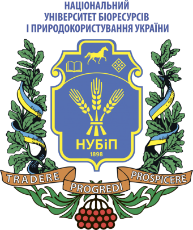 СИЛАБУС ДИСЦИПЛІНИ «АПАРАТНО-ПРОГРАМНІ ЗАСОБИ ГІС»Ступінь вищої освіти – БакалаврСпеціальність 123 – КОМП’ЮТЕРНА ІНЖЕНЕРІЯОсвітня програма «Комп’ютерна інженерія»Рік навчання  4, семестр 7Форма навчання деннаКількість кредитів ЄКТС 5Мова викладання українська_______________________Лектор курсуІваник Юлія Юріївна, к.т.н.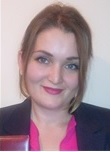 (портфоліо)Контактна інформація лектора (e-mail)Кафедра комп'ютерних систем і мереж,корпус. 15, к. 207, тел. 5278724e-mail  ivanyk@nubip.edu.uaТемаГодини(лекції/лаборато-рні,)Результати навчанняЗавданняОціню-вання1 семестр1 семестр1 семестр1 семестр1 семестрМодуль 1. Сучасні технології та функціональність апаратно-програмного забезпечення ГІСМодуль 1. Сучасні технології та функціональність апаратно-програмного забезпечення ГІСМодуль 1. Сучасні технології та функціональність апаратно-програмного забезпечення ГІСМодуль 1. Сучасні технології та функціональність апаратно-програмного забезпечення ГІСОсновні поняття та визначення  геоінформаційних систем. 2/2Знати особливості та  основні поняття геоінформаційних систем.  Теоретичне опитування.15Апаратні засоби ГІС. Огляд основнихпрограмних ГІС-продуктів4/4Розрізняти найпоширеніші види інструментальних ГІС. Розуміти структуру та функціональність апаратного ГІС забезпечення.Тестування15Архітектура апаратно-програмних комплексів ГІС. 4/4Знати та вміти проектувати апаратно-програмні комплекси ГІС еколого-економічного призначення.Здача лабораторної роботи.      20Основні джерела даних для ГІС та методи їх збору.4/4Розрізняти види просторових даних та пристрої збору і введення інформації в систему: дигітайзер, сканер, GPS-приймач, електронні геодезичні прилади. Проекти GPS та ГЛОНАСС.Здача лабораторної роботи.20Модульний контрольМодульний контрольМодульний контрольПідсумковий тест в ЕНК.30Модуль 2. Методи і засоби розробки проекту із застосуванням інструментальних ГІС.Модуль 2. Методи і засоби розробки проекту із застосуванням інструментальних ГІС.Модуль 2. Методи і засоби розробки проекту із застосуванням інструментальних ГІС.Модуль 2. Методи і засоби розробки проекту із застосуванням інструментальних ГІС.Модуль 2. Методи і засоби розробки проекту із застосуванням інструментальних ГІС.Методи та  засоби  побудови баз картографічних даних ГІС.4/4Мати навички із створення баз картографічних даних в ГІС, розуміти зв’язок між просторовими об’єктами картографічної бази даних та атрибутивними даними реляційної структури.Здача лабораторної роботи.20Моделі організації     картографічних даних. Растрове і векторне подання даних.4/4Розуміти переваги та недоліки векторного та растрового подання просторових даних, а також знати способи подання атрибутивних данихЗдача лабораторної роботи.20Розробка компонентів проекту із застосуванням інструментальних ГІС. 4/4Вміти застосовувати програмні інструменти для розробки геоінформаційних систем еколого-економічного призначення.Здача лабораторної роботи.20Тенденції розвитку програмного ГІС-забезпечення.4/4Розуміти сучасні тенденції розвитку програмного ГІС-забезпечення: відкриті ГІС, електронні атласи, ГІС-в’юери, мобільне картографування.Опитування10Модульний контрольМодульний контрольМодульний контрольПідсумковий тест в ЕНК.30Всього за 1 семестрВсього за 1 семестрВсього за 1 семестрВсього за 1 семестр70ЕкзаменЕкзаменЕкзаменТест, теоретичні питання, задача30 Всього за курсВсього за курсВсього за курсВсього за курс100Політика щодо дедлайнів та перескладання:Роботи, які здаються із порушенням термінів без поважних причин, оцінюються на нижчу оцінку. Перескладання модулів відбувається із дозволу лектора за наявності поважних причин (наприклад, лікарняний, стажування або відрядження). Політика щодо академічної доброчесності:Списування під час самостійних робіт, тестування та екзаменів заборонені (в т.ч. із використанням мобільних девайсів). Політика щодо відвідування:Відвідування занять є обов’язковим. За об’єктивних причин (наприклад, хвороба, міжнародне стажування) навчання може відбуватись індивідуально (в дистанційній on-line формі за погодженням із деканом факультету).Рейтинг здобувача вищої освіти, балиОцінка національна за результати складання екзаменів заліківОцінка національна за результати складання екзаменів заліківРейтинг здобувача вищої освіти, балиЕкзаменівЗаліків90-100Відміннозараховано74-89Добрезараховано60-73Задовільнозараховано0-59незадовільно не зараховано